Makale Başlığı Birinci YAZAR a,*,  İkinci YAZAR b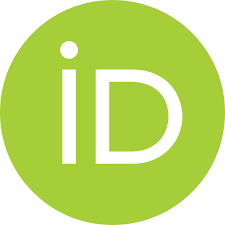 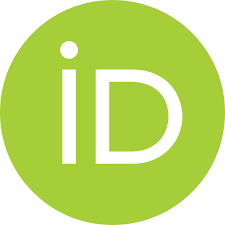 a XXXXX Bölümü, YYYYY Fakültesi, Çankırı Karatekin Üniversitesi, Çankırı, TÜRKİYEb XXXXX Bölümü, YYYYY Enstitüsü, Gazi Üniversitesi, Ankara, TÜRKİYE* Sorumlu yazar e-mail addresi: firstauthor@karatekin.edu.tr ÖzetAaaaa aaaaa aaaaa aaaaa aaaaa aaaaa aaaaa aaaaa aaaaa aaaaa aaaaa aaaaa aaaaa aaaaa aaaaa aaaaa aaaaa aaaaa aaaaa aaaaa aaaaa aaaaa aaaaa aaaaa aaaaa aaaaa aaaaa aaaaa aaaaa aaaaa aaaaa aaaaa aaaaa aaaaa aaaaa aaaaa aaaaa aaaaa aaaaa aaaaa aaaaa aaaaa aaaaa aaaaa aaaaa aaaaa aaaaa aaaaa aaaaa aaaaa aaaaa aaaaa aaaaa aaaaa aaaaa aaaaa aaaaa aaaaa aaaaa aaaaa aaaaa aaaaa aaaaa aaaaa aaaaa aaaaa aaaaa aaaaa aaaaa aaaaa aaaaa aaaaa aaaaa aaaaa aaaa aaaa aaaaa aaaaa aaaaa aaaaa aaaaa aaaaa aaaaa aaaaa aaaaa aaaaa aaaaa aaaaa aaaaa aaaaa aaaaa aaaaa aaaaa aaaaa aaaaa aaaaa aaaaa aaaaa aaaaa aaaaa aaaaa aaaaa aaaaa aaaaa aaaaa aaaaa aaaaa aaaaa aaaaa aaaaa aaaaa aaaaa aaaaa aaaaa aaaaa aaaaa aaaaa aaaaa aaaaa aaaaa aaaaa aaaaa aaaaa aaaaa aaaaa aaaaa aaaaa aaaaa aaaaa aaaaa aaaaa aaaaa aaaaa aaaaa aaaaa aaaaa aaaaa aaaaa aaaaa aaaaa aaaaa aaaaa aaaaa aaaaa aaaaa aaaaa aaaaa aaaaa aaaaa aaaaa.Anahtar kelimeler: Anahtar kelime 1, Anahtar kelime 2, Anahtar kelime 3Title of the PaperAbstractAaaaa aaaaa aaaaa aaaaa aaaaa aaaaa aaaaa aaaaa aaaaa aaaaa aaaaa aaaaa aaaaa aaaaa aaaaa aaaaa aaaaa aaaaa aaaaa aaaaa aaaaa aaaaa aaaaa aaaaa aaaaa aaaaa aaaaa aaaaa aaaaa aaaaa aaaaa aaaaa aaaaa aaaaa aaaaa aaaaa aaaaa aaaaa aaaaa aaaaa aaaaa aaaaa aaaaa aaaaa aaaaa aaaaa aaaaa aaaaa aaaaa aaaaa aaaaa aaaaa aaaaa aaaaa aaaaa aaaaa aaaaa aaaaa aaaaa aaaaa aaaaa aaaaa aaaaa aaaaa aaaaa aaaaa aaaaa aaaaa aaaaa aaaaa aaaaa aaaaa aaaaa aaaaa aaaa aaaa aaaaa aaaaa aaaaa aaaaa aaaaa aaaaa aaaaa aaaaa aaaaa aaaaa aaaaa aaaaa aaaaa aaaaa aaaaa aaaaa aaaaa aaaaa aaaaa aaaaa aaaaa aaaaa aaaaa aaaaa aaaaa aaaaa aaaaa aaaaa aaaaa aaaaa aaaaa aaaaa aaaaa aaaaa aaaaa aaaaa aaaaa aaaaa aaaaa aaaaa aaaaa aaaaa aaaaa aaaaa aaaaa aaaaa aaaaa aaaaa aaaaa aaaaa aaaaa aaaaa aaaaa aaaaa aaaaa aaaaa aaaaa aaaaa aaaaa aaaaa aaaaa aaaaa aaaaa aaaaa aaaaa aaaaa aaaaa aaaaa aaaaa aaaaa aaaaa aaaaa aaaaa aaaaa.Keywords: Keyword 1, Keyword 2, Keyword 31. GirişAaaaa aaaaa aaaaa aaaaa aaaaa aaaaa aaaaa aaaaa aaaaa aaaaa aaaaa aaaaa aaaaa aaaaa aaaaa aaaaa aaaaa aaaaa aaaaa aaaaa aaaaa aaaaa aaaaa aaaaa aaaaa aaaaa aaaaa aaaaa aaaaa aaaaa aaaaa aaaaa aaaaa aaaaa aaaaa aaaaa aaaaa aaaaa aaaaa aaaaa aaaaa aaaaa aaaaa [1, 2]. Aaaaa aaaaa aaaaa aaaaa aaaaa aaaaa aaaaa aaaaa aaaaa aaaaa aaaaa aaaaa aaaaa aaaaa aaaaa aaaaa aaaaa aaaaa aaaaa aaaaa aaaaa aaaaa aaaaa aaaaa aaaaa aaaaa aaaaa aaaaa aaaaa aaaaa aaaaa aaaaa aaaaa aaaaa aaaaa aaaaa aaaaa aaaaa aaaaa aaaaa aaaaa [3]. Aaaaa aaaaa aaaaa aaaaa aaaaa aaaaa aaaaa aaaaa aaaaa aaaaa aaaaa aaaaa aaaaa aaaaa aaaaa aaaaa aaaaa aaaaa aaaaa aaaaa aaaaa aaaaa aaaaa aaaaa aaaaa aaaaa aaaaa [4, 5].Aaaaa aaaaa [6-8]. Aaaaa aaaaa aaaaa aaaaa aaaaa aaaaa aaaaa aaaaa aaaaa aaaaa aaaaa aaaaa aaaaa aaaaa aaaaa aaaaa aaaaa aaaaa aaaaa aaaaa aaaaa aaaaa aaaaa aaaaa aaaaa aaaaa aaaaa aaaaa aaaaa aaaaa aaaaa aaaaa aaaaa aaaaa aaaaa aaaaa aaaaa aaaaa aaaaa aaaaa aaaaa aaaaa aaaaa aaaaa aaaaa aaaaa aaaaa aaaaa aaaaa aaaaa aaaaa aaaaa aaaaa aaaaa aaaaa aaaaa aaaaa aaaaa aaaaa aaaaa aaaaa aaaaa aaaaa aaaaa aaaaa aaaaa aaaaa aaaaa aaaaa aaaaa aaaaa aaaaa aaaaa aaaaa aaaaa aaaaa aaaaa aaaaa aaaaa aaaaa aaaaa aaaaa aaaaa aaaaa aaaaa aaaaa aaaaa aaaaa aaaaa aaaaa aaaaa aaaaa aaaaa aaaaa aaaaa aaaaa aaaaa aaaaa aaaaa aaaaa aaaaa aaaaa aaaaa aaaaa aaaaa aaaaa aaaaa aaaaa aaaaa aaaaa aaaaa aaaaa [9, 10].2. Materyal MetotAaaaa aaaaa aaaaa aaaaa aaaaa aaaaa aaaaa aaaaa aaaaa aaaaa aaaaa aaaaa aaaaa aaaaa aaaaa aaaaa aaaaa aaaaa aaaaa aaaaa aaaaa aaaaa aaaaa aaaaa aaaaa aaaaa aaaaa aaaaa aaaaa aaaaa aaaaa aaaaa aaaaa aaaaa aaaaa aaaaa aaaaa aaaaa aaaaa aaaaa aaaaa aaaaa aaaaa aaaaa aaaaa aaaaa aaaaa aaaaa aaaaa aaaaa aaaaa aaaaa aaaaa aaaaa aaaaa aaaaa aaaaa aaaaa aaaaa aaaaa aaaaa aaaaa aaaaa aaaaa aaaaa aaaaa aaaaa.Aaaaa aaaaa aaaaa aaaaa aaaaa aaaaa aaaaa aaaaa aaaaa aaaaa aaaaa aaaaa aaaaa aaaaa aaaaa aaaaa aaaaa aaaaa aaaaa aaaaa aaaaa aaaaa aaaaa aaaaa aaaaa aaaaa aaaaa aaaaa aaaaa aaaaa aaaaa aaaaa aaaaa aaaaa aaaaa aaaaa aaaaa aaaaa aaaaa aaaaa aaaaa aaaaa aaaaa aaaaa aaaaa aaaaa aaaaa aaaaa aaaaa aaaaa aaaaa aaaaa aaaaa aaaaa aaaaa aaaaa aaaaa aaaaa aaaaa aaaaa aaaaa.2.1. İş parçası malzemesiAaaaa aaaaa aaaaa aaaaa aaaaa aaaaa aaaaa aaaaa aaaaa aaaaa aaaaa aaaaa aaaaa aaaaa aaaaa aaaaa aaaaa aaaaa aaaaa aaaaa aaaaa aaaaa aaaaa aaaaa aaaaa aaaaa aaaaa aaaaa aaaaa aaaaa aaaaa aaaaa aaaaa aaaaa aaaaa aaaaa aaaaa aaaaa aaaaa aaaaa aaaaa aaaaa aaaaa aaaaa aaaaa aaaaa aaaaa aaaaa aaaaa aaaaa aaaaa aaaaa aaaaa aaaaa aaaaa aaaaa aaaaa aaaaa aaaaa aaaaa aaaaa.2.2. Test süreci, parametreler ve takımlarAaaaa aaaaa aaaaa aaaaa aaaaa aaaaa aaaaa aaaaa aaaaa aaaaa aaaaa aaaaa aaaaa aaaaa aaaaa aaaaa aaaaa aaaaa aaaaa aaaaa aaaaa aaaaa aaaaa aaaaa aaaaa aaaaa aaaaa aaaaa aaaaa aaaaa aaaaa aaaaa aaaaa aaaaa aaaaa aaaaa aaaaa aaaaa aaaaa aaaaa aaaaa aaaaa aaaaa aaaaa aaaaa aaaaa aaaaa aaaaa aaaaa aaaaa aaaaa aaaaa aaaaa aaaaa aaaaa aaaaa aaaaa aaaaa aaaaa aaaaa aaaaa. aaaaa aaaaa aaaaa aaaaa aaaaa aaaaa aaaaa aaaaa aaaaa aaaaa aaaaa aaaaa aaaaa aaaaa aaaaa aaaaa aaaaa aaaaa aaaaa aaaaa aaaaa aaaaa aaaaa aaaaa aaaaa aaaaa aaaaa aaaaa aaaaa.2.3. Deney tasarımı ve analizlerAaaaa aaaaa aaaaa aaaaa aaaaa aaaaa aaaaa aaaaa aaaaa aaaaa aaaaa aaaaa aaaaa aaaaa aaaaa aaaaa aaaaa aaaaa aaaaa aaaaa aaaaa aaaaa aaaaa aaaaa aaaaa aaaaa aaaaa aaaaa aaaaa aaaaa aaaaa aaaaa aaaaa aaaaa aaaaa aaaaa aaaaa aaaaa aaaaa aaaaa aaaaa aaaaa aaaaa aaaaa aaaaa aaaaa aaaaa aaaaa aaaaa aaaaa aaaaa aaaaa aaaaa aaaaa aaaaa aaaaa aaaaa aaaaa aaaaa aaaaa aaaaa.3. Sonuçlar ve TartışmaAaaaa aaaaa aaaaa aaaaa aaaaa aaaaa aaaaa aaaaa aaaaa aaaaa aaaaa aaaaa aaaaa aaaaa aaaaa aaaaa aaaaa aaaaa aaaaa aaaaa aaaaa aaaaa aaaaa aaaaa aaaaa aaaaa aaaaa aaaaa aaaaa aaaaa aaaaa aaaaa aaaaa aaaaa aaaaa aaaaa aaaaa aaaaa aaaaa aaaaa aaaaa aaaaa aaaaa aaaaa aaaaa aaaaa aaaaa aaaaa aaaaa aaaaa aaaaa aaaaa aaaaa aaaaa aaaaa aaaaa aaaaa aaaaa aaaaa a aaaaa aaaaa aaaaa aaaaa aaaaa aaaaa aaaaa aaaaa aaaaa aaaaa aaaaa aaaaa aaaaa aaaaa aaaaa aaaaa aaaaa aaaaa aaaaa aaaaa aaaaa aaaaa aaaaa aaaaa aaaaa aaaaa aaaaa aaaaa aaaaa aaaaa aaaaa aaaaa aaaaa aaaaa aaaaa aaaaa aaaaa aaaaa a aaaaa aaaaa aaaaa aaaaa aaaaa aaaaa aaaaa aaaaa aaaaa aaaaa aaaaa aaaaa aaaaa aaaaa aaaaa aaaaa aaaaa aaaaa aaaaa aaaaa aaaaa aaaaa aaaaa aaaaa aaaaa aaaaa aaaaa. 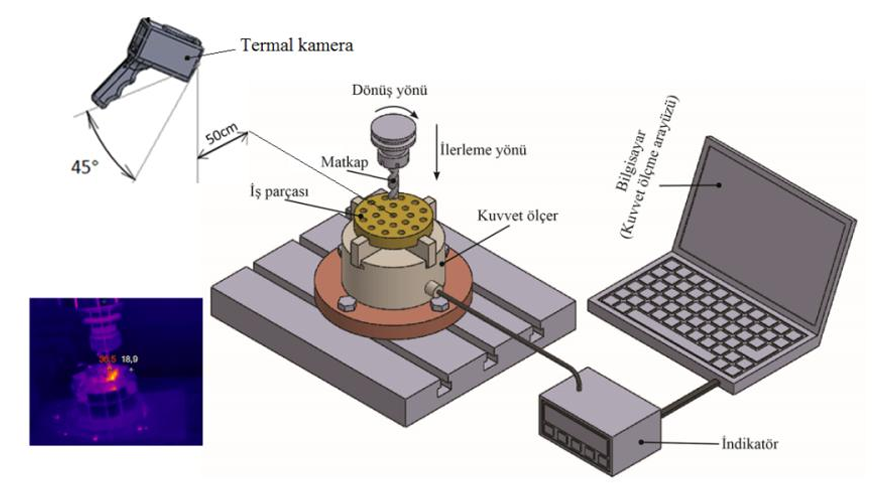 Şekil 1. Deney DüzeneğiAaaaa aaaaa aaaaa aaaaa aaaaa aaaaa aaaaa aaaaa aaaaa aaaaa aaaaa aaaaa aaaaa aaaaa aaaaa aaaaa aaaaa aaaaa aaaaa aaaaa aaaaa aaaaa aaaaa aaaaa aaaaa aaaaa aaaaa aaaaa aaaaa aaaaa aaaaa aaaaa aaaaa aaaaa aaaaa aaaaa aaaaa aaaaa aaaaa aaaaa aaaaa aaaaa aaaaa aaaaa aaaaa aaaaa aaaaa aaaaa aaaaa aaaaa aaa aaaaa aaaaa aaaaa aaaaa aaaaa aaaaa aaaaa aaaaa aaaaa aaaaa aaaaa aaaaa aaaaa aaaaa aaaaa aaaaa aaaaa aaaaa aaaaa aaaaa aaaaa aaaaa aaaaa aaaaa aaaaa aaaaa aaaaa aaaaa aaaaa aaaaa aaaaa aaaaa aaaaa aa aaaaa aaaaa aaaaa aaaaa aaaaa aaaaa aaaaa aaaaa aaaaa aaaaa aaaaa aaaaa aaaaa aaaaa.Aaaaa aaaaa aaaaa aaaaa aaaaa aaaaa aaaaa aaaaa aaaaa aaaaa aaaaa aaaaa aaaaa aaaaa aaaaa aaaaa aaaaa aaaaa aaaaa aaaaa aaaaa aaaaa aaaaa aaaaa aaaaa aaaaa aaaaa aaaaa aaaaa aaaaa aaaaa aaaaa aaaaa aaaaa aaaaa aaaaa aaaaa aaaaa aaaaa aaaaa aaaaa aaaaa aaaaa aaaaa aaaaa aaaaa aaaaa aaaaa aaaaa aaaaa aaaaa aaaaa aaaaa aaaaa aaaaa aaaaa aaaaa aaaaa aaaaa aaaaa aaaaa aaaaa aaaaa aaaaa aaaaa aaaaa aaaaa aaaaa aaaaa aaaaa aaaaa aaaaa aaaaa aaaaa aaaaa aaaaa aaaaa aaaaa aaaaa aaaaa aaaaa aaaaa aaaaa aaaaa aaaaa aaaaa aaaaa aaaaa aaaaa aaaaa aaaaa aaaaa aaaaa aaaaa aaaaa aaaaa aaaaa aaaaa aaaaa.Tablo 1. L16 Deney tasarımı, Fz, T ve Df sonuçları3.1. İtme kuvveti (Fz)Aaaaa aaaaa aaaaa aaaaa aaaaa aaaaa aaaaa aaaaa aaaaa aaaaa aaaaa aaaaa aaaaa aaaaa aaaaa aaaaa aaaaa aaaaa aaaaa aaaaa aaaaa aaaaa aaaaa aaaaa aaaaa aaaaa aaaaa aaaaa aaaaa aaaaa aaaaa aaaaa aaaaa aaaaa aaaaa aaaaa aaaaa aaaaa aaaaa aaaaa aaaaa aaaaa aaaaa aaaaa aaaaa aaaaa aaaaa aaaaa aaaaa aaaaa aaaaa aaaaa aaaaa aaaaa aaaaa aaaaa aaaaa aaaaa aaaaa aaaaa aaaaa aaaaa aaaaa aaaaa aaaaa aaaaa aaaaa aaaaa aaaaa aaaaa aaaaa aaaaa aaaaa aaaaa aaaaa aaaaa aaaaa aaaaa aaaaa aaaaa aaaaa aaaaa aaaaa aaaaa aaaaa aaaaa aaaaa aaaaa aaaaa aaaaa aaaaa aaaaa aaaaa aaaaa aaaaa aaaaa aaaaa.4. DeğerlendirmeAaaaa aaaaa aaaaa aaaaa aaaaa aaaaa aaaaa aaaaa aaaaa aaaaa aaaaa aaaaa aaaaa aaaaa aaaaa aaaaa aaaaa aaaaa aaaaa aaaaa aaaaa aaaaa aaaaa aaaaa aaaaa aaaaa aaaaa aaaaa aaaaa aaaaa aaaaa aaaaa aaaaa aaaaa aaaaa aaaaa aaaaa aaaaa aaaaa aaaaa aaaaa aaaaa aaaaa aaaaa aaaaa aaaaa aaaaa aaaaa aaaaa aaaaa aaaaa aaaaa aaaaa aaaaa aaaaa aaaaa aaaaa aaaaa aaaaa aaaaa aaaaa aaaaa aaaaa.Aaaaa aaaaa aaaaa aaaaa aaaaa aaaaa aaaaa aaaaa aaaaa aaaaa aaaaa aaaaa aaaaa aaaaa aaaaa aaaaa aaaaa aaaaa aaaaa aaaaa aaaaa aaaaa aaaaa aaaaa aaaaa aaaaa aaaaa aaaaa aaaaa aaaaa aaaaa aaaaa aaaaa aaaaa aaaaa aaaaa aaaaa aaaaa aaaaa aaaaa aaaaa aaaaa aaaaa aaaaa aaaaa aaaaa aaaaa aaaaa aaaaa aaaaa aaaaa aaaaa aaaaa aaaaa aaaaa aaaaa aaaaa aaaaa aaaaa aaaaa aaaaa aaaaa aaaaa.SembollerCI 	Güven aralığıFz 	İtme kuvveti (N)S/N	Sinyal/Gürültü oranı (dB)Teşekkür ve FinansmanÖrnek: Yazar/Yazarlar, MF2002XX0XX Projesine finansman sağladığı için Çankırı Karatekin Üniversitesi Bilimsel Araştırma Proje Birimi'ne teşekkür eder. Ayrıca deneyler Çankırı Karatekin Üniversitesi MYO Makine atölyesinde yapılmıştır. Yazar(lar) desteklerinden ötürü kuruma teşekkür ederler.Deklarasyon ve Etik StandartlarÖrnek: Yazar(lar) bu makalenin araştırılması, yazarlığı ve/veya yayınlanmasıyla ilgili olarak herhangi bir potansiyel çıkar çatışması beyan etmemiştir. Bu makalenin yazar(lar)ı, bu çalışmada kullanılan materyal ve yöntemlerin etik kurul izni ve/veya yasal-özel izin gerektirmediğini beyan eder.Yazar KatkısıÖrnek: Yazar 1 sunulan fikri tasarladı. Yazar 2 teoriyi geliştirdi, hesaplamaları yaptı ve deneyleri gerçekleştirdi. Yazar 1 bu çalışmanın bulgularını denetledi. Tüm yazarlar sonuçları tartıştı ve makaleyi son haline getirdi.KaynaklarKaynaklar, IEEE referanslama sistemine uygun olarak, aşağıda verilen örneğe göre, aralarında bir satır boşluk olacak şekilde resmi formatta yazılmalıdır (makale için).https://ieeeauthorcenter.ieee.org/wp-content/uploads/IEEE-Reference-Guide.pdf[1] Ciftci I., Gokce H., “Optimisation of cutting tool and cutting parameters in machining of molybdenum alloys through the Taguchi Method”, Journal of the Faculty of Engineering and Architecture of Gazi University 34:1 (2019) 201-213. Doi:10.17341/gazimmfd.416482.[2]Yazar BiyografileriDeney noNCDVc (m/dk)f (mm/dev)Fz (N)T (°C)Df1%01350,0442,344,1**1,6432%02700,0841,446,21,6583%031050,1240,2**50,91,6544%041400,1662,358,71,7115%11700,1258,453,71,6866%12350,1658,253,41,6797%131400,0440,449,11,6318%141050,0851,954,61,6869%311050,1667,564,71,68310%321400,1259,659,21,61111%33350,0856,856,31,67912%34700,0462,371,21,66813%511400,0863,573,6*1,62614%521050,0469,865,71,601**15%53700,1672,362,41,69416%54350,1279,2*68,21,741*Maximum changeMaximum changeMaximum changeMaximum changeMaximum change39,029,50,140AverageAverageAverageAverageAverage57,958,31,666* maksimum, ** minimum* maksimum, ** minimum* maksimum, ** minimum* maksimum, ** minimum* maksimum, ** minimum* maksimum, ** minimum* maksimum, ** minimum* maksimum, ** minimumFotoğraf(Yazar 1)Kısa BiyografiFotoğraf(Yazar 1)Kısa Biyografi